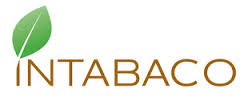 Vacantes Octubre 2017Durante este periodo no se presentaron vacantes -- 